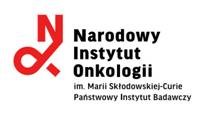 Dotyczy: postępowania o udzielenie zamówienia publicznego prowadzonego w trybie przetargu nieograniczonego na  dostawę odczynników oraz utensyliów recepturowychOŚWIADCZENIE Wykonawcy składane w  celu potwierdzenia, że oferowane dostawy odpowiadają wymaganiom określonym przez Zamawiającegow imieniu:……………..………………………………………………………………………………….....................................................................................................pełna nazwa/firma Wykonawcy, adres, w zależności od podmiotu: NIP/PESEL, KRS/CEiDG)oświadczam/y, że:zaoferowany przedmiot zamówienia w Części nr* …….. poz. nr ……, posiada oznaczenie CE oraz aktualne dokumenty dopuszczające do obrotu i do używania na terenie Polski, zgodnie z wymaganiami określonymi w ustawie z dnia 7 kwietnia 2022 r o wyrobach medycznych;zaoferowany przedmiot zamówienia w Części nr* …………… poz. ………. posiada oznaczenie CE IVD oraz aktualne dokumenty dopuszczające do obrotu i do używania na terenie Rzeczypospolitej Polskiej, zgodnie z wymaganiami określonymi w ustawie z dnia 7 kwietnia 2022 r. o wyrobach medycznych.zaoferowany przedmiot zamówienia w Części nr* …….. poz. nr ……, nie jest zakwalifikowany jako wyrób medyczny zgodnie z ustawą z dnia 7 kwietnia 2022 r. o wyrobach medycznych i w związku z tym 
cyt. ustawy nie stosuje się.* niepotrzebne skreślić (w zależności od rodzaju zaoferowanego przedmiotu zamówienia wyrób medyczny/niemedyczny Zamawiający prosi o wypełnienie odpowiednio pkt 1, 2 lub 3. W przypadku gdy przedmiotowe postępowanie zawiera zarówno pozycje asortymentu sklasyfikowanego jako medyczny/niemedyczny proszę wypełnić zarówno pkt 1, 2 i 3 wskazując odpowiednie pozycje).Informacja dla Wykonawcy:Zamawiający zaleca przed podpisaniem, zapisanie dokumentu w formacie pdf.Dokument musi być opatrzony przez osobę lub osoby uprawnione do reprezentowania firmy kwalifikowanym podpisem elektronicznym